С 1 сентября 2001 года в Городском центре развития, а тогда Дворце детского и юношеского творчества, появилось новое детское объединение «Керамика» под  руководством  молодого педагога Шмелевой Галины Валериевны. Педагог развивался, и вместе с ним развивалась программа детского объединения. Программу «Керамика» сменила «Радуга», в которой помимо лепки из глины, появились основы классического и декоративного рисования, лепка из пластилина и соленого теста. Кроме обучения по этой программе, самые увлеченные воспитанники  пробовали свои силы как предприниматели в рамках программы «Школьная компания» Терракот. Школьная компания – международный проект JUNIOR  ACHEVMENT  в области предпринимательства. Коллектив принимал участие и становился победителям в ярмарках, выставках, фестивалях школьных компаний различного уровня.  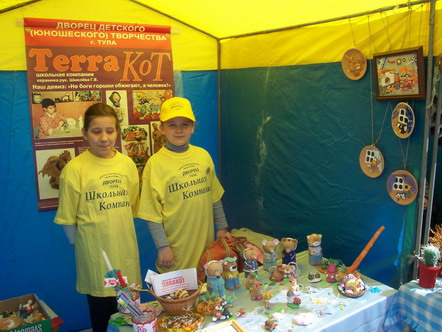 Воспитанники на ярмарке школьных компаний.Для более углубленного изучения изобразительного искусства и дизайна была разработана программа Студия «Дизайна У Ра». Нышешняя программа творческая мастерская «Радуга» является результатом анализа опыта педагога, содержит наиболее удачные методические и дидактические материалы. В ней используются различные эффективные формы работы: экскурсии, пленэры, дидактические игры, мастер-классы совместно с родителями и др.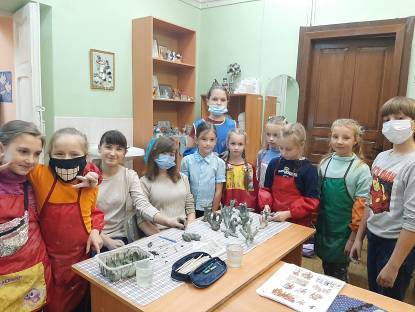 Выставка работ в конце занятия по теме Дымковская игрушка.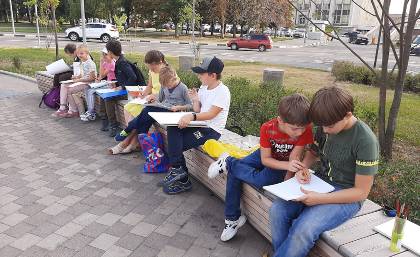 Обучающиеся на пленэре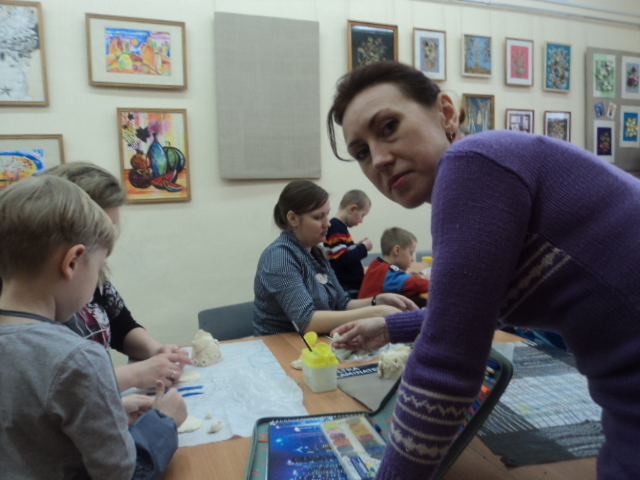 Мастер-класс «Пасхальная курочка».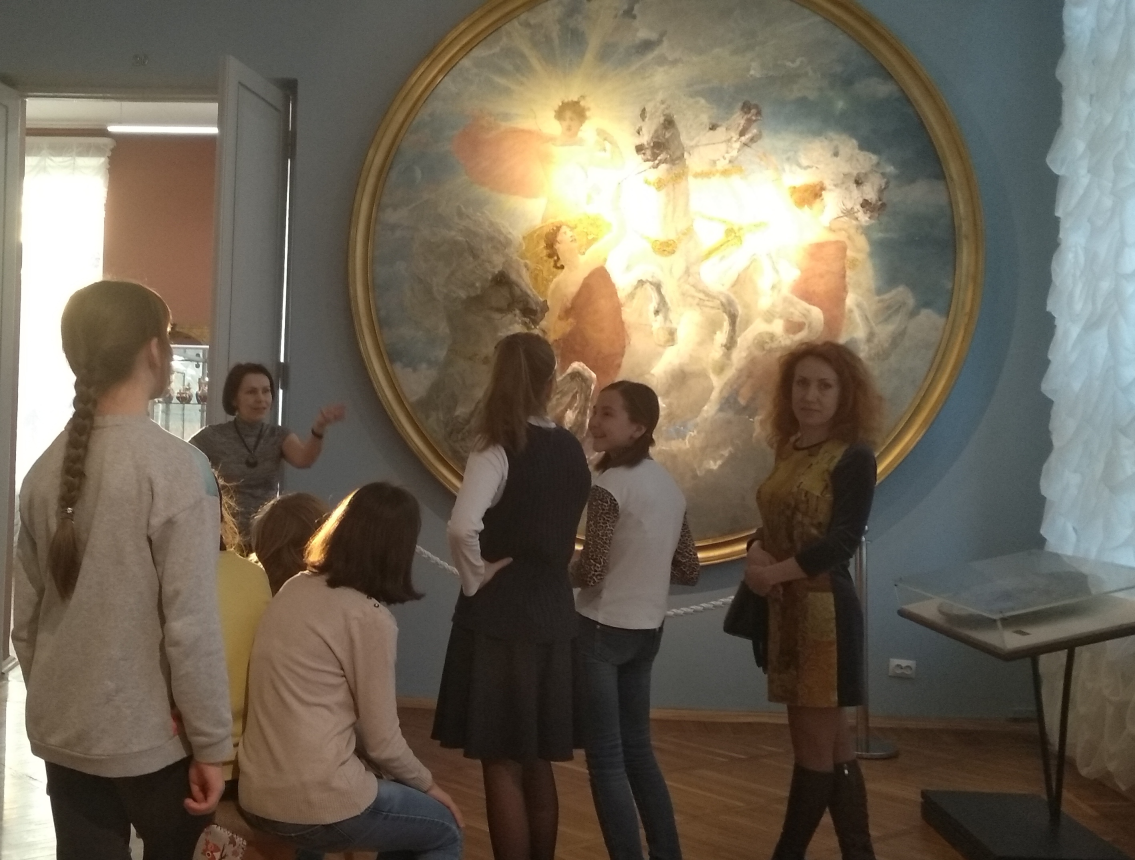 Воспитанники на экскурсии в художественном музееЗа 20 лет обучение у педагога прошли огромное число детей. Все  они воспитывались на традициях народного искусства, развивали свои художественные способности, учились слушать, воображать, рисовать, лепить, творить. Одни лишь немного соприкоснулись с волшебным миром искусства, другие посвятили творчеству несколько лет, стали победителями выставок изобразительного и декоративно-прикладного творчества различного уровня. 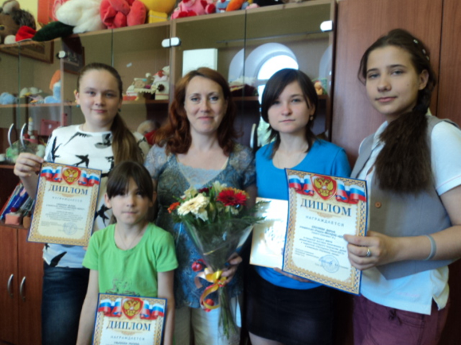 Себякина Мария, Шмелева Галина Валериевна,  Ульянова Кристина, Клочнева Дарья, Ульянова Полина на итоговом занятии 2012-2013 уч. годаДля самых увлеченных обучающихся были организованы персональные выставки: Ульяновой  Кристины – в музее Белобородова, Себякиной Марии – в планетарии  МБУДО «ГЦРиНТТДиЮ».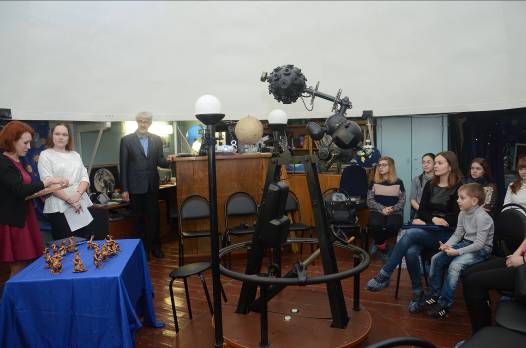 Персональная выставка Себякиной Марии в планетарии МБУДО «ГЦРиНТТДиЮ»Роль педагога в становлении личности каждого обучающегося очень велика. От того, как и какими средствами пользуется педагог воспитывая детей, зависит какими людьми они вырастут. Основное назначение педагога - максимальное развитие каждого ребенка, сохранение его неповторимости и раскрытие его индивидуальных особенностей и талантов.